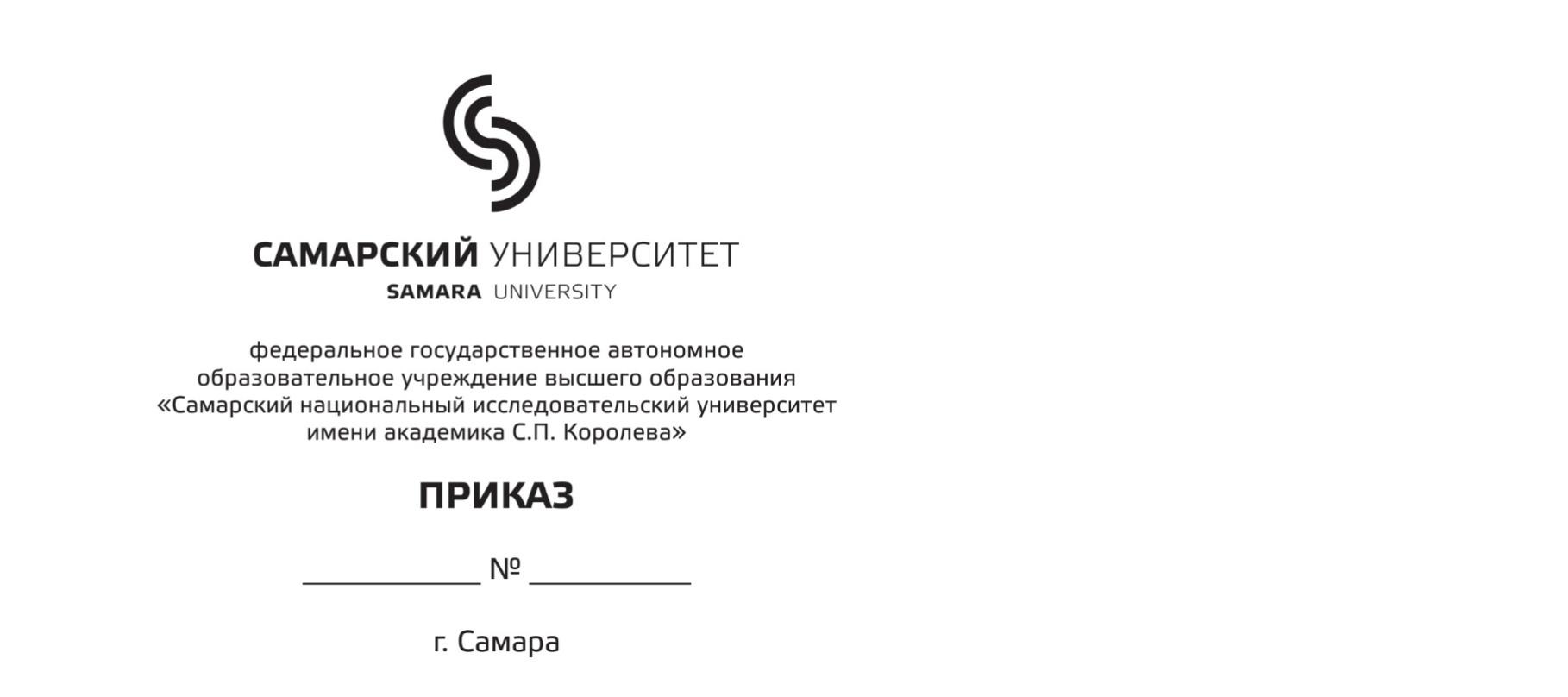 УТВЕРЖДЕНОПроректор по учебной работеСамарского университета  ___________________А.В. Гаврилов «___» ___________________2024 г.ОБЩИЕ ПОЛОЖЕНИЯ XXV заочная олимпиада по педагогике и психологии «Педагогика и психология: путь к себе» для обучающихся по программам подготовки специалистов среднего звена в образовательных учреждениях г.о. Самара и Самарской области (далее – Олимпиада) является способом привлечения талантливых абитуриентов на программы бакалавриата, вовлечения абитуриентов в образовательную и научно-исследовательскую деятельность социально-гуманитарного института, популяризации профориентационных мероприятий федерального государственного автономного образовательного учреждения высшего образования «Самарский национальный исследовательский университет имени академика С.П. Королева» (далее – Самарский университет).Целью Олимпиады является выявление, привлечение и увеличение количества талантливых и высокомотивированных абитуриентов, интересующихся проектной, научно-исследовательской, изобретательской, творческой деятельностью, стремящихся к освоению ключевых компетенций, позволяющих успешно развиваться в условиях высокотехнологичной экономики.Задачи Олимпиады:- вовлечение абитуриентов в мероприятия, реализуемые социально-гуманитарным институтом;- популяризация научного педагогического и психологического знания;- оценка уровня базовых и дополнительных знаний обучающихся, направленности на образование в области педагогики и психологии;- выявление наиболее способных участников и их рекомендация к дальнейшему обучению в социально-гуманитарном институте Самарского университета.ОРГАНИЗАТОРЫ И УЧАСТНИКИ ОЛИМПИАДЫОрганизатором Олимпиады является Самарский университет, социально-гуманитарный институт (далее – Организатор).Участниками Олимпиады (далее – Участник) могут быть обучающиеся по программам подготовки специалистов среднего звена в образовательных учреждениях г.о. Самара и Самарской области.ПОРЯДОК ОРГАНИЗАЦИИ И УЧАСТИЯ В ОЛИМПИАДЕОрганизатор Олимпиады:разрабатывает программу Олимпиады; составляет и утверждает содержание заданий и критерии их оценки;организует регистрацию участников Олимпиады;организует проведение конкурсов Олимпиады;координирует деятельность жюри Олимпиады;подводит окончательные итоги Олимпиады.3.2. Задания по актуальным проблемам педагогической теории, направленные на выявление творческих способностей и практических навыков Участников, выполняются индивидуально и включают следующие виды:- «Педагогические лозунги». Каждый Участник получает «педагогический лозунг» и раскрывает в эссе его актуальность и содержание. Максимальное количество баллов – 7. Критерии оценки представлены в таблице.- «Решение педагогических задач». Участникам необходимо ознакомиться с их содержанием и предложить варианты решения. Максимальное время на решение всех
задач – 50 минут. Максимальное количество задач – 5. Максимальное количество баллов – 15. Критерии оценки представлены в таблице.- «Рецензия статьи». Всем участникам предлагается статья, в которой представлена педагогическая проблема. Необходимо написать рецензию. Максимальное количество баллов – 8. Критерии оценки представлены в таблице.3.3. Олимпиада проводится с 26.03.2024 г. по 06.04.2024 г. 3.4. Для участия в Олимпиаде до 25 марта 2024 г. необходимо подать заявку Участника (Приложении 1) и согласие на обработку персональных данных участника профориентационного мероприятия (Приложение 2), согласие законного представителя на предоставление персональных данных несовершеннолетним (Приложение 3). На указанный в заявке адрес электронной почты Участник получает ссылку на электронный адрес Олимпиады.ИНЫЕ УСЛОВИЯ4.1. Победителей и призеров Олимпиады определяет жюри по рейтингу суммы баллов, набранных в ходе Олимпиады.4.2. После завершения мероприятия каждый Участник Олимпиады получает сертификат, победителям и призерам выдаются дипломы.4.3 Победителям и призерам Олимпиады при поступлении в Самарский университет могут быть начислены дополнительные баллы согласно Правилам приема на обучение в Самарский университет по образовательным программам высшего образования – программам бакалавриата, программам специалитета, программам магистратуры.4.4. Организатор Олимпиады вправе вносить любые изменения в настоящее Положение без предварительного уведомления Участника Олимпиады. КОНТАКТНАЯ ИНФОРМАЦИЯСайт Самарского университета http://www.ssau.ru.Электронная почта kafpedagogika@ssau.ru.Контактный телефон (Пн-Пт, с 10:00 до 16:00) – 8 (846) 337-99-69.АДРЕС ОРГАНИЗАТОРА федеральное государственное автономное образовательное учреждение высшего образования «Самарский национальный исследовательский университет имени академика С.П. Королева» (Самарский университет)443086, г. Самара, Московское шоссе, 34Директор социально-гуманитарного института                          		  А.Ю. Нестеров Согласовано:Начальник УФСК									  С.Б. ГоряиновНачальник правового управления						  А.А. Павлушкин Приложение 1ФОРМА ЗАЯВКИНА XXIV ЗАОЧНУЮ олимпиадУ по педагогике и психологии«Педагогика и психология: путь к себе»Приложение 2С О Г Л А С И Ена обработку персональных данныхучастника профориентационных мероприятийЯ, _______________________________________________________________________________________,                                                                                                 (фамилия, имя, отчество)документ, удостоверяющий личность ________________________ серия_________ №________________,                                                                                                          (вид документа)выдан ___________________________________________________________________________________,                                                                                                           (кем и когда)зарегистрированный (ая) по адресу: __________________________________________________________,принимаю решение о предоставлении моих персональных данных и даю согласие на их обработку свободно, своей волей и в своем интересе федеральному государственному автономному образовательному учреждению высшего образования «Самарский национальный исследовательский университет имени академика С.П. Королева» (далее – университет), юридический адрес: Московское шоссе, д. 34, г. Самара, 443086, почтовый адрес: Московское шоссе, д. 34, г. Самара, 443086.Цель обработки персональных данных: участие в профориентационных мероприятиях. Перечень персональных данных, на обработку которых дается согласие: фамилия, имя, отчество, телефон, адрес электронной почты, результаты участия в профориентационных мероприятиях.Перечень действий с персональными данными, на совершение которых дается согласие, общее описание используемых оператором способов обработки персональных данных: сбор, запись, систематизация, накопление, хранение, уточнение (обновление, изменение), извлечение, использование, передача (предоставление, доступ), обезличивание, блокирование, удаление и уничтожение персональных данных. Университет вправе осуществлять смешанную (автоматизированную и неавтоматизированную) обработку моих персональных данных с использованием бумажных и электронных носителей и передачей по каналам связи, с соблюдением мер, обеспечивающих их защиту от несанкционированного доступа, а также, посредством внесения их в электронные базы данных, включение в списки (реестры) и отчетные формы, предусмотренные документами, регламентирующими предоставление отчетных данных (документов).	Цель, объем, способы и содержание действий по обработке персональных данных и необходимость их выполнения мне понятны.Настоящее согласие действует с момента его подписания и до 01 сентября 2024 года, либо до его отзыва. Согласие может быть отозвано в любой момент по письменному заявлению, направленному в адрес университета по почте заказным письмом с уведомлением о вручении либо переданному уполномоченному представителю университета под подпись с указанием даты получения. 	Я уведомлен(а) о том, что в случае получения моего письменного заявления об отзыве настоящего согласия на обработку персональных данных, университет с целью выполнения требований федерального законодательства вправе продолжить обработку моих персональных данных в течении срока и в объеме, установленным законодательством. Я ознакомлен(а) с «Положением об обработке и защите персональных данных в Самарском университете».«_____» ___________ 20__ г.             ____________________              ______________________                                                                         	          (подпись)                                                         (расшифровка подписи)Приложение 3С О Г Л А С И Е законного представителя на предоставление персональных данных несовершеннолетним Я, __________________________________________________________________________________,(фамилия, имя, отчество)являясь на основании __________________________________________________________                                                                        (документ, подтверждающий полномочия законного представителя, или иное основание)законным представителем  моего (ей) ___________________________________________________,                                                                                                                    (сына, дочери, подопечного и др.)в соответствии со ст. 26 Гражданского кодекса РФ не возражаю против решения моего (ей) _______________ лично предоставить и подписать согласие на обработку его (её) персональных данных.«_____» ___________ 20__ г.             ____________________              ______________________                                                                                                                  (подпись)                                                         (расшифровка подписи)ПОЛОЖЕНИЕ О XXV ЗАОЧНОЙ олимпиадЕ по педагогике и психологии«Педагогика и психология: путь к себе»для обучающихся по программам подготовки специалистов среднего звена в образовательных учреждениях г.о. Самара и Самарской областиКритерийМаксимальный баллАктуальность педагогического лозунга1Обоснование педагогического смысла лозунга1Наличие авторской позиции и ее аргументация 1Логичность, понятность изложения идей1Литературный стиль представления эссе1Корректность изложения текста 1Оригинальность подхода к написанию эссе1КритерииМаксимальный баллПравильность предложенного варианта решения задачи с позиции педагога1Оригинальность решения задачи с позиции педагога 1Быстрота решения задачи с позиции педагога1КритерииМаксимальный баллПравильность определения педагогических проблем2Тезисное изложение позиции автора статьи2Обоснованность и аргументированность отношения к позиции автора2Четкость формулировки основных положений рецензии2Фамилия, имя, отчество Участника (ов)Место учебы, курсАдрес электронной почты УчастникаФамилия, имя, отчество научного руководителяМесто работы, должностьРектору Самарского университетаБогатыреву В.Д.от _____________________________________________                                             (фамилия, имя, отчество)зарегистрированного по адресу __________________________________________________________________                    (адрес регистрации указывается с почтовым индексом)паспорт серия ________ номер ____________________выдан _________________________________________                          (дата выдачи и наименование органа, выдавшего документ)